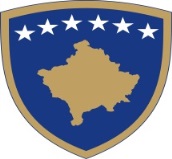 Republika e Kosovës  Republika Kosova-Republic of KosovoQeveria -Vlada - Government Ministria e Bujqësisë, Pylltarisë dhe Zhvillimit Rural - Ministarstvo Poljoprivrede, Šumarstva i Ruralnog Razvoja - Ministry of Agriculture, Forestry And Rural DevelopmentAgjencia për Zhvillimin e Bujqësisë/Agencija za Razvoj Poloprivrede/  Agriculture  Development AgencyMODEL ZA PRIPREMANJE BIZNIS PLANA Za projekte koji su podržani od Ministarstva za poljoprivredu, šumarstvo i ruralni razvojNAPOMENA!Ovaj dokument predstavlja model za izradu biznis plana i treba da se u celosti poštuje. Ukoliko postoji bilo koje poglavlje koje se ne nadovezuje sa vašim projektom, vi to morate to navesti rečenicom u okviru relevantnog poglavlja.Biznis plan se mora dostaviti u fizičkoj kopiji.Finansijski deo biznis plana treba uraditi u Excel-u, tako da procena bude lakša i brža.1	Opšte informacije 1.1 Ime aplikanta (sa njegovim specifičnim identifikacionim podacima)1.2 Glavna imovina u vlasništvu aplikanta: zemljište (sa specifikacijom vrste vlasništva), objektima, opremom i mašinerijom, životinjama itd.– kao u Registru farmeTabela1. Imovina aplikantaTabela 2. Zemljište2  Opis projekta2.1 Naziv investicije.2.2 Mesto projekta (region, opština i selo).2.3 Cilj, sa opisom objektiva, obrazloženjem potreba i mogućnostima investiranja.2.4. Trebalo bi naglasiti doslednost između ciljeva mere i ciljeva projekta. Objašnjenja o opštim ciljevima i bar jednim od ciljeva projekta treba predstaviti prema sledećoj tabeli:Tabela 3. Usklađivanje ciljeva programa sa ciljevima projektaTabela 4. Tehničke i finansijske informacije3. Podaci vezano za radnu snagu i upravljanje projektom3.1. Menadžer (ime, prezime, pozicija u okviru organizacije, relevantne studije i stručno iskustvo ………………………………………………….………………………………………………………….....3.2. Opšti broj trenutnih zaposlenih …………….., od kojih ………. sa izvršnim zadacima.3.3  Procena radne snage koja će biti zaposlena nakon sprovođenja projekta ……………………………………………………………………………………………………………. od kojih …………….. nova radna mesta za sprovođenje projekta.4. Opis izvršenih kupovina preko projekta Naziv, broj, vrednost, tehničke i funkcionalne karakteristike mašinerije/opreme/tehnologije/ prevoznih sredstava/uređaja koji će se nabavljati preko projekta i, po potrebi, tehnička prezentacija objekata u kojima će biti smeštena oprema i sredstva. Nabavke moraju biti zasnovane na trenutno predviđenim kapacitetima proizvodnje.Tabela 5. Opis izvršenih kupovina preko projektaNapomena! Ne treba navesti nazive proizvođača, zaštitne znakove, nazive ponuđača itd.5.	Kalendar sprovođenja (meseci) i glavne fazeRaspored investicije iskazan u vrednostima, mesecima i aktivnostima.Tabela 6. Primer/Raspored raspodeleTabela 7. Primer/Raspored izgradnje novih objekata 6.	Kapacitet proizvodnjeKapaciteti proizvodnje koji rezultiraju od investicije (u fizičkim jedinicama). Trebaju se dostaviti specifičnosti vezane za postojeći kapacitet pre i nakon završetka investicije. Treba se pružiti opis tehnološkog toka rada koji se sprovodi u tehnologiji projekta.7.	Snabdevanje tržišta/prodajaTabela 8. Potencijalni snabdevači preduzećaTabela 9. Potencijalni klijenti aplikanta8. Konkurencija i tržišna strategija koja se treba sprovoditiOpis lokalne i međunarodne konkurencije. Opis tržišne strategije.9. Finansijski detalji investicije Tabela 10. Detaljni prihvatljivi i neprihvatljivi troškovi10. Tok gotovine (prihodi/plaćanja)Predviđanja prihoda i plaćanja za 3 godine nakon završetka investicije. Aplikant treba da pokaže profitabilnost svoje farme za svaku godinu kao i mesečnu raspoloživost gotovine. Iznos novca uzetog od kredita registruje se kao prihod dok će mesečne rate za povraćaj kredita biti registrovane kao rashod.U slučaju pravnih lica obračunava se pregled prihoda za tri poslednje godine koji je dostavljen Poreskoj Administraciji.Tabela 11. Tok novca i povraćaj investicije (koristite tabelu na exelu)Napomena: Pretpostavke se trebaju predstaviti uzimajući u obzir finansijsko stanje u prethodnoj godini o dostavljenom projektu. Štaviše, treba se uzeti u obzir veza između prodaje, predviđanja, korišćenja proizvodnih kapaciteta i pre ugovora o prodaji. Takođe, prihodi od aktivnosti trebaju biti više detaljniji od referisanja projekta. ImovinaDatum kupovine/ izgradnjePoslednje stanje bilansaKoličina(u komadima)1. Objekti -ukupno1.1 detalji……………..1.2detalji………………2. Oprema– ukupno2.1 detalji……………..2.2detalji………………3.ŽIVOTINJE3.1 detalji……………..3.2detalji………………4. Drugo -detaljiUKUPNOBr.Region/Opština/SeloPovršina(m²)/vrsta upotrebePreduzeće1nOpšti specifični ciljevi Ciljevi projektaOpis kako postići ciljeveRadi povećanja konkurentske sposobnosti bodovanja
i centara za prikupljanje šumskih plodova, kroz održivo korišćenje prirodnih resursa i bolju upotrebu proizvodnih faktora, fokusirajući se na dodatnu vrednost proizvodnje (neophodno)Najmanje jedan od sledećih specifičnih ciljeva:Specifični ciljevi mere i podmereSpecifični ciljevi mere i podmereCiljevi projekta Opis kako
projekat namerava postizanje ciljevaProjekat je u skladu sa potencijalom ove zone
(obavezno)Tehnički ciljevi (najmanje jedan od dole navedenih je obavezan):Raspodela sredstava i opreme koja može uticati na povećanje proizvodnje rada, poboljšanje kvaliteta poljoprivrednih proizvoda, upoznavanja sa novim tehnologijama i poboljšanjem uslova rada;Izgradnja i modernizacija akcionih objekata koji obezbeđuju bolji standard;Raznovrsnost proizvoda prema zahtevu tržišta, dostignuće u proizvodnji i upoznavanje najnovijim tehnologijama.Finansijski pokazatelj (obavezno):Povratak investicije je vreme neophodno za dodatni neto profit (**dodatna vrednost od prodaje - dodatni operativni troškovi vezani za investicijom). Moraju biti najmanje 3 godine za planinsko voće i 10 godina za druge podmere iz mera 101 i 103.              *** Treba izvršiti prezentaciju u kojoj se tačno naglašava kada se treba završiti povratak investicije. Povratak investicije se treba izračunati samo za deo investicije koja se pokriva privatnim sufinansiranjem (vidi tabelu 10).Treba uzeti u obzir samo investicije koje direktno generišu dodatnu vrednost proizvodnje (kao npr. traktor, ili bilo koje sredstvo za muženje, ali ne i štala ili skladište za đubrivo itd);** U slučaju novih voćnjaka, vinograda grožđa ili mekog voća, dodatna vrednost prodaje se treba izračunati za godinu kada će biljke generirati maksimalne prinose;*** prezentacija treba da bude zasnovana na prihodima i troškovima i prikazana u Tabeli 11.Br.Naziv/vrsta opreme /mašinerijeJediniceVrednost bez PDVPDVUkupna vrednost sa PDVProcenat javne podrškeUKUPNOVrsta investicije i ukupni trošak (evro)Godina (npr.2018)Godina (npr.2018)Godina (npr.2018)Vrsta investicije i ukupni trošak (evro)Mesec 1Mesec 2Mesec 3Npr. Sto za čišćenje5 000Npr. Mašina za klasifikaciju15 000Npr. Mašina za sušenje8 000Vrsta investicije i ukupni trošak (evro)Godina (npr.2018)Godina (npr.2018)Godina (npr.2018)Vrsta investicije i ukupni trošak (evro)Mesec 1Mesec 2Mesec 3npr. sastojci izgradnje 5 000npr. Izgradnja 1. sprata bez prozora i krova10 000npr. 1 sprat,prozori i krov5 000Potencijalni snabdevači aplikantaPotencijalni snabdevači aplikantaPotencijalni snabdevači aplikantaPotencijalni snabdevači aplikantaPotencijalni snabdevači aplikantaNaziv snabdevača sa sirovinom / pomoćnim materijalima / proizvodima / uslugamaAdresaSnabdeveni proizvod i približni iznosIzračunata vrednost% od ukupne raspodele12NPotencijalni klijenti aplikantaPotencijalni klijenti aplikantaPotencijalni klijenti aplikantaPotencijalni klijenti aplikantaBr.Klijent (Ime i adresa)Vrednost% prodaje123Prihvatljivi troškoviJavna pomoćPrivatno sufinansiranje (evra)UkupnoPrihvatljive investicije ...Administrativni troškovi (npr.Izrada biznis plana)Neprihvatljive investicije UKUPNOPrihodi Prihodi RashodiRashodiGotovina na raspolaganju (evra)ArtikalVrednost(evra)ArtikalVrednost(evra)Početna gotovina 2018, meseciJanuarPočetna gotovina+Prihodi-Rashodi=Trebaju biti pozitivniFebruar ................................................